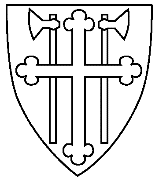 Kirken på Nøtterøy Nøtterøy menighetsrådPROTOKOLL FRA MØTE I NØTTERØY MENIGHETSRÅD 16/10-2019 Kl. 18.30 – 21.00 på BMSTilstede: Ellen Elisabeth Wisløff, Aud Bjugstad Reppen, Anne Norheim Rød, Trond Øyvind Kristiansen, Eva Gilje, Tomas Collin, Anne Aashamar, Anett Sudland Kristiansen, Iselin Skagen, Kristian Torød Flakstad, Irene Lindhjem Grytnes, Britt Flaatten, Thor-Ole Kjønnerød, Rolf G. Bito og Inger BækkenForfall: Inger Margrethe Walle Saksliste møte i NMR 16/10-19Sak 59/19	Godkjenning av innkalling og protokoll fra 25/9-19Sak 60/19	Orientering om kirken i Færder og konstituering.EventueltSak 59/19	Godkjenning av innkalling og protokoll fra 25/9-19Vedtak: 	Innkalling og protokoll fra møtet 29/9-19 godkjentSak 60/19	Orientering om kirken i Færder og konstituering og presentasjon av tanker fra gammelt til nytt råd.Orientering om kirken i Færder. Menighetsrådets arbeid, utvalgsstruktur og samarbeid med de andre rådene.Ca. 4 møter i semesteret. Noen få møter felles for de 5 menighetsrådene i Færder. Alle råd har forskjellig satsingsområder også ut fra at kirkene vi har utgangspunkt i er forskjellige og overlappende.Felles lederforum, uformelle møter ledere i rådene, kirkeverge, ledende sokneprest og administrasjons – og personalsjefNøtterøy menighetsråd har ansvar for BMS – og Nøtterøy kirke. NMR fører budsjett og regnskap for menighetsbladet og KMU i tillegg til sin egen drift.Samarbeider med staben – egne ansvar konfirmantmat, kirkekaffer og ikke minst konserter og kulturarrangementer.Konstituering:Følgende ble valgt:
Leder: Ellen E. WisløffNestleder: Britt FlaattenMedlemmer av AU: Ellen E. Wisløff, Britt Flaatten, Tomas Collin og Inger BækkenMedlem Færder kirkelige fellesråd: Ellen E. WisløffVara: Britt Flaatten	Valget er gjort for ett år. Konstituering til utvalg gjøres i neste møte.Presentasjon av arbeid i utvalgene,  Felles utvalg: Barne og ungdomsutvalgDiakoniutvalgMisjonsutvalgInformasjonsutvalgKonsert og kulturutvalgEgne utvalg:
GudstjenesteutvalgEstetikkutvalgKirkekaffekomiteKirkens visjonsdokument, hva har vi satset på i perioden 2015-2019Kirkens visjonsdokument er grunnlagsdokumentet vi arbeider ut fra. Dokumentet ble utdelt. Sist periode har rådet hatt hovedsatsingsområder i forhold til Gudstjenester og kunst og kultur.Erfaringer og anbefalinger til det nye rådet.Medlemmer som går ut av rådet ga videre noen erfaringer til ny periode. Tanker som ble presentert: Høy takhøyde for ulike meninger, hyggelig fellesskap, positiv samarbeidstone, alle tar ansvar.Møteplan og viktige datoer resten av høstenMøter 20/11 og 22/1 – 2020Presentasjon på gudstjenesten 17/11-2019Kurs nye menighetsråd 27/11-19Peregrinusarrangementer 20/10 og 17/11 Kirkekaffe 17/11 og Kirkegløgg og pepperkaker 1/12Meditasjon 23/10 27/11 Tema Jesusbønnen og Pilgrimstema Julaften de fra menighetsrådet som har anledning, er vertskap på gudstjenester: kl.13.00, 14.30 og 16.00Eventuelt:
Avklaring av ansvar og oppgaver på konserten 20/10Tanker om kirkekaffen og mulige invitasjoner til gudstjenesten 17/11Avslutning for avtroppende råd hos Aud 31/10Nøtterøy 18/10-2019Ellen E. Wisløff